Государственное бюджетное общеобразовательное учреждение средняя общеобразовательная школа №459 Пушкинского района Санкт-ПетербургаПредмет: информатика и ИКТТема урока: «Системы оптического распознавания документов»Автор разработки: Никитенко Наталия Леонидовна

Тема урока: Системы оптического распознавания документовКласс: 9 УМК: Информатика и ИКТ. 8-11 классы: методическое пособие/Н.Д. Угринович. – М.: БИНОМ. Лаборатория знаний, 2010;«Информатика. Программы для общеобразовательных учреждений 2-11 классы / Составитель М.Н. Бородин.  – М.: БИНОМ. Лаборатория знаний, 2012»Угринович Н.Д. Информатика и ИКТ. Базовый уровень: учебник для 9 класса.  – М.:БИНОМ. Лаборатория знаний, 2011;  Тема раздела: «Кодирование и обработка текстовой информации».Место урока в учебном плане: урок №9 в разделе 2 «Кодирование и обработка текстовой информации».Технология обучения: обучение в сотрудничествеМетод: обучение в группахТип урока и форма его организации: комбинированный урок, урок-играПродолжительность урока: 45 минутТехническое и программное обеспечение: Мультимедиапроектор, ПК учителя, PowerPoint 2007Материалы к уроку:Презентация, раздаточный материал для обучающихсяНеобходимые знания и умения учащихся  к этому моменту:Знать способы кодирования текстовой информации; Уметь создавать документы в текстовых редакторах, вводить и редактировать документы; Уметь сохранять и печатать документы, форматировать документ, создавать нумерованные и маркированные списки, таблицы;Знать о видах компьютерных словарей и системах машинного перевода текстов,  системы оптического распознавания документов.Планируемые образовательные результаты:Предметные:- демонстрация обучающимися знаний о кодировании и обработке текстовой информации и различных способах представления информацииЛичностные:- развитие логического и критического мышления, способности четко формулировать свои мысли, выделять главное, существенное, рефлексировать;- формирование коммуникативной компетентности в общении и сотрудничестве со сверстниками в образовательной деятельности;- воспитание личной ответственности и ответственности перед другими обучающимся;- готовность и способность обучающихся к саморазвитию и личностному самоопределению.Предполагаемый метапредметный результат:-  развивать умение взаимодействовать с группой для выработки общего решения в совместной деятельности, формулировать и аргументировать свое мнение;- формировать умение планировать и контролировать свою деятельность.Цель урока: Создание условий для актуализации и систематизации знаний обучающихся о кодировании и обработке текстовой информации.Задачи урока:сформировать представление о системах оптического распознавания документов и оптических методах распознавания символов;способствовать формированию установки на сотрудничество в группе;создать условия контроля (самоконтроля) усвоения знаний по разделу: «Кодирование и обработка текстовой информации».Основные понятия, рассматриваемые на уроке:Системы оптического распознавания документовОптическое распознавание символов; Растровый метод;Векторный (структурный) метод;Системы оптического распознавания формПлан урока:Организационный момент (1 мин);Постановка учебных задач (5 мин);Объяснение нового материала (10 мин);Объявление игры, задания для групп (2 мин);Игра (15 мин);Подведение итогов игры (3 мин);Подведение итогов урока (4 мин);Рефлексия (5 мин);Информационная карта урока:Конспект урокаОрганизационный момент.Учитель здоровается с детьми, отмечает отсутствующих. Обучающиеся подготавливают  рабочие места, настраиваются на работу.2. Постановка учебных задач.-Вы слышали такое выражение «Желтая пресса?» (ответы учеников). -А при чем тут желтая окраска, кто может ответить на этот вопрос? (обучающиеся отвечают).Посмотрите, пожалуйста, на слайд 1, как видим на картинках желтый цвет преобладает. На слайде 2 мы видим мальчика в желтой одежде и информацию об истории появления этого выражения.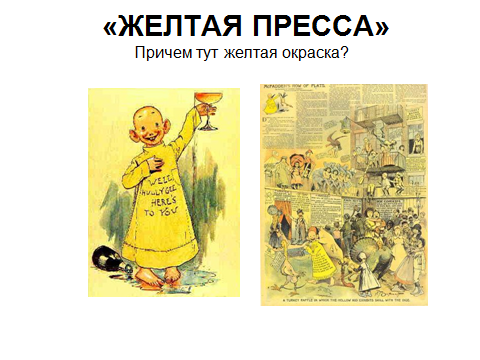 - Обратите внимание на год появления газеты (1895). Слайд 3: Обучающиеся делают свои предположения на вопрос появления изображений в электронном виде. На слайде 4 мы видим примеры систем оптического распознавания символов.- С какой целью необходимо переводить печатные издания в электронный вид? Поразмышляйте, пожалуйста, вслух. Ученики высказываются по этому поводу.Учитель предлагает обучающимся ответить, чему будет посвящен сегодняшний урок (ответы учеников). Объявляет тему урока и говорит, что кроме рассмотрения Систем оптического распознавания документов на сегодняшнем уроке мы повторим то, что изучили в разделе «Кодирование и обработка текстовой информации». Объяснение нового материала Просит учеников открыть тетради и записать тему урока. Ученики записывают конспект по ходу объяснения учителя.  Учитель: «Оптическое распознавание символов (англ. optical character recognition, OCR) — механический или электронный перевод изображений рукописного, машинописного или печатного текста в последовательность кодов, использующихся для представления в текстовом редакторе. Запишите это определение в тетрадь. С помощью сканера несложно получить изображение страницы текста в графическом файле. Если исходный документ имеет типографское качество (достаточно крупный шрифт, отсутствие плохо напечатанных  символов или исправлений), то задача распознавания решается методом сравнения с растровым шаблоном. Растровое изображение каждого символа последовательно накладывается на растровые шаблоны символов, хранящиеся в памяти системы оптического распознавания. Результатом распознавания является символ, шаблон которого в наибольшей степени совпадает с изображением. Например, распознаваемый символ "Б" накладывается на растровые шаблоны символов (А, Б, В и т. д.) 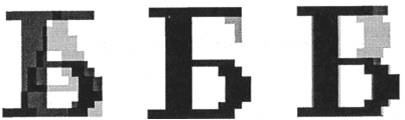 При распознавании документов с низким качеством печати (машинописный текст, факс и т.д.) используется метод распознавания структурных элементов (отрезков, колец, дуг и др.) символов. В искаженном символьном изображении выделяются характерные детали и сравниваются со структурными шаблонами символов.Например, распознаваемый символ "Б" накладывается на векторные шаблоны символов (А, Б, В и т. д.) 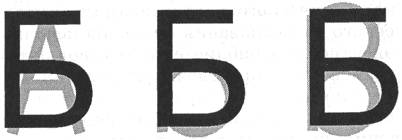 В тетради запишите, что для распознавания символов используют растровый и векторный метод (ученики записывают).При проведении Единого государственного экзамена, при заполнении налоговых деклараций и т. д. используются различного вида бланки с полями. Рукописные тексты (данные вводятся в поля печатными буквами от руки) распознаются с помощью систем оптического распознавания форм и вносятся в компьютерные базы данных. С появлением первого карманного компьютера Newton фирмы Apple в 1990 году начали создаваться системы распознавания рукописного текста. Такие системы преобразуют текст, написанный на экране карманного компьютера специальной ручкой, в текстовый компьютерный документ.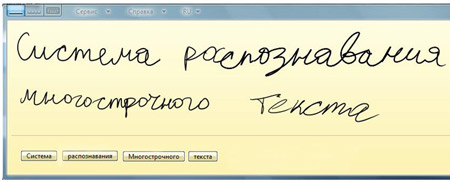 Давайте подведем итоги теоретической части урока. Мы разобрались, с какой целью сохраняются печатные издания, что такое оптическое распознавание символов и поговорили о методах, применяемых в системах оптического распознавания символов. Все ли вам понятно?» (ответы учеников).Объявление игры, задания для группУчитель: «Я обещала проверить ваши знания по пройденной теме,  сделаем мы это с помощью командной игры. Разделитесь на 2 команды, придумайте название и девиз. Игра состоит из трех туров. В каждом туре можно заработать баллы, затем мы их подсчитаем и выберем команду – победителя. Постарайтесь активно взаимодействовать друг с другом, так как все участники из команды-победителя получат отличные отметки, а проигравшей команде нужно будет сделать тестовое задание уже индивидуально. Успехов вам!».Обучающиеся делятся на команды, объявляют название свой команды и девиз.5. Игра1 ТУР ПОЙМИ МЕНЯ От команды выбирается один человек, который будет объяснять своей команде понятие по теме: «Кодирование и обработка информации»Слова для 1 тура: шаблон, символ, шрифт,  код, «желтая пресса», пиксель.За каждый правильный ответ 2 балла.2 ТУР АССОЦИАЦИИОдин игрок, который вытащив понятие по теме,  должен за 1 минуту написать 10 слов, которые ассоциируются у него с этим понятием. После этого понятие называется команде, каждый игрок команды должен за 2 минуты написать свои ассоциации. Затем ассоциации игрока и команды сравниваются. Каждое совпадение - 1 очко. 
Слова для II тура: рукописный текст, растровое изображение страницы, структурные элементы, сканер.3 ТУР «КРОКОДИЛ»  От команды выбирается один игрок, который без слов, с помощью жестов должен объяснить одно понятие, время - 2 минуты.  Разыгрывается по 1 понятию для каждой команды. За правильный ответ – 3  балла.Понятия для 3 тура: форматирование текста, редактирование текста.6. Подведение итогов игрыУчитель подводит итоги игры: на доске записаны все набранные баллы команд и объявляет команду-победителя. Выставляет участником этой команды отметки.7. Подведение итогов урокаУчитель подводит итоги урока. Самоанализ урока учениками, формулируют конечный результат своей работы на уроке. Я не достиг/достиг цели на уроке.Трудности получились при работе в команде из-за …Рефлексия Учитель выдает карточки с графами - упражнение «Плюс – минус – интересно» и просит написать  свое мнение. Обучающиеся записывают в карточки. В графу «П» - «плюс» записывается всё, что понравилось на уроке, информация и формы работы, которые вызвали положительные эмоции, либо, по мнению ученика, могут быть ему полезны для достижения каких-то целей. В графу «М» - «минус» записывается всё, что не понравилось на уроке, показалось скучным, вызвало неприязнь, осталось непонятным. В графу «И» - «интересно» учащиеся вписывают все любопытные факты,  о которых узнали на уроке, и что бы ещё хотелось узнать по теме урока, вопросы к учителю. Учитель и ученики прощаются друг с другом.Этапы урока Времямин.Деятельность учителяДеятельность учащихсяЦОР и ЭОР1. Организационный момент. 1Приветствует учащихся, перекличка.Подготавливают рабочее место.2. Постановка учебных задач5Показывает слайды презентации. Задает вопросы и подводит обучающихся к определению предстоящей теме урока и его цели. Объявляет тему урока.Отвечают на вопросы, делают предположения.Записывают в тетрадь тему урока.Презентация3.Объяснение нового материала10Показывает презентацию по теме урока. Беседует с учениками, объясняет новый материал.Смотрят, участвуют в беседе по теме урока, записывают конспект.Презентация4. Объявление игры, задания для групп2Мотивирует учеников к активной работе в группах, выдает раздаточный материал, записывает на доске названия команд.Подготавливают места для работы в командах. Придумывают название и девиз.5. Игра15Объясняет цель каждого их трех туров и критерии оценивания. Организует работу в группах, слушает ответы представителей команд, записывает результаты команд на доске.Выполняют задания туров игры вместе. Слушают представителей команд.Раздаточный материал
6. Подведение итогов игры 3Подводит итоги работы команд: отличное, хорошее или среднее выполнение задания. Выставляет отметки команде-победителю.Высказывают свое мнение по поводу своей работы в команде и сравнивают с мнением учителя7. Подведение итогов урока 4Акцентирует внимание на конечных результатах учебной деятельности обучающихся на уроке. Сообщает о работе групп и отдельных учеников.Самоанализ урока.Формулируют конечный результат своей работы на уроке.8. Рефлексия5Предлагает оценить свое самочувствие и настроение на уроке и записать на карточках.Прощается с ученикамиВыполняют упражнение «Плюс – минус – интересно».Дети прощаются с учителем
Раздаточный материал